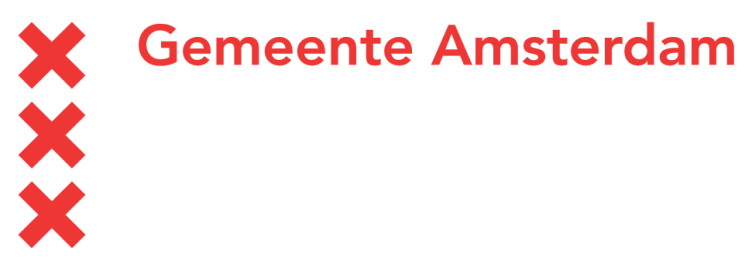 Taakspelgroepen vormen met Hart & Ziel
Thera Knopperts & Lenneke van Tol In schooljaar 2013-2014 is de GGD Amsterdam een onderzoek gestart om te kijken of het mogelijk is om met leerlingvolgsysteem Hart & Ziel Taakspelgroepen te vormen. Uit de resultaten komt naar voren dat de subschaal ‘hyperactiviteit’  hiervoor het meest geschikt is.Waarom dit onderzoek?Leerkrachten hebben het druk. Daardoor horen wij geregeld dat leerkrachten bij het vormen van de Taakspelgroepen geen of slecht gebruik maken van de Taakspelobservatielijsten, maar naar eigen inzicht de Taakspelgroepen indelen. Bijkomend voordeel van het integreren van de twee programma’s is dat leerkrachten meer gebruik maken van de gegevens uit Hart en Ziel. Hierdoor wordt het belang van het invullen van de vragenlijsten voor leerkrachten vergroot. Wat is het doel van dit onderzoek? Het doel van dit onderzoek is om te achterhalen of de groepjes bij Taakspel ook gevormd kunnen worden aan de hand van de gegevens van de SDQ uit Hart & Ziel. Hiervoor stonden de onderstaande onderzoeksvragen centraal:	In hoeverre komen de uitkomsten van de Taakspelobservatielijsten overeen met de SDQ scores van Hart & Ziel?Werkt het maken van Taakspelgroepen via Hart & Ziel in de praktijk net zo goed als groepen maken middels observeren? Wat hebben we gedaan?
In het begin van schooljaar 2013-2014 hebben Taakspelbegeleiders observatieformulieren 1a en 2 van 41 leerkrachten verzameld en naar ons opgestuurd. Deze leerkrachten vullen ook de SDQ in binnen Hart & Ziel. We hebben van 734 leerlingen de SDQ scores vergeleken met het gemiddeld regelovertredend gedrag van de kinderen uit de observatieformulier 1a van Taakspel. Op basis van deze uitkomsten hebben wij een instructie geschreven op welke manier de leerkracht de groepen kan maken voor Taakspel middels de SDQ. Acht leerkrachten hebben deze instructie gebruikt om te kijken of dit ook in de praktijk mogelijk is. Dit is telefonisch geëvalueerd. Wat zijn de resultaten?

Analyse van de SDQ
De observatielijst 1a van Taakspel komt het meest overeen met subschaal ‘hyperactiviteit’ van de SDQ. Op de SDQ-totaalscore en de subschalen ‘gedragsproblemen’ en ‘emotionele problemen’ zijn ook significante verbanden gevonden). Geen significante verbanden zijn gevonden voor de subschalen ‘problemen met leeftijdsgenootjes’ en ‘pro-sociaal gedrag’. Observatieformulier 2 hebben de leerkrachten slecht of niet ingevuld, waardoor deze gegevens niet gebruikt konden worden. De in observatieformulier 2 aangegeven verlegen kinderen komen met geen van de subschalen van de SDQ overeen.Interviews leerkrachten
Zes van de acht leerkrachten waren zeer positief over het vormen van Taakspelgroepen met de subschaal ‘hyperactiviteit’. De leerkrachten gaven aan dat de nieuwgevormde groepen net zo goed werkten en dat de kinderen met regelovertredend gedrag goed verdeeld waren. Tijdswinst  wordt als voordeel aangegeven. Eén leerkracht gaf aan dat het vormen van groepen lastig was omdat  ze een kleine klas heeft met weinig variatie in hyperactiviteit scores.
Citaat van leerkrachten‘Groepen zijn perfect en hetzelfde als wanneer ze met de observatieformulieren van Taakspel zou werken ‘‘Het scheelt tijd en drukke kinderen waren goed verdeeld over de groepen.’ ‘Er zat best lang tussen invullen SDQ en maken van groepjes. Bij kleuters verandert het gedrag dan nog best wel eens in een paar weken tijd.’ ConclusieUit de resultaten blijkt dat het mogelijk is om aan de hand van de SDQ goede groepjes te vormen voor Taakspel. De leerkracht kan de kinderen op basis van de hyperactiviteitscore over de groepjes verdelen. Observeren van regelovertredend gedrag via de Taakspelobservatielijsten blijft nuttig en informatief. Ons advies is dan ook om dit geregeld te blijven doen, zeker aan het begin van het schooljaar wanneer de leerkracht de groep nog niet zo goed kent. In schooljaar 2014-2015 geeft de GGD Amsterdam leerkrachten met een Taakspelcertificaat ook de mogelijkheid om groepen te  vormen met de SDQ. De handleiding staat op de website www.hartenzielmonitor.nl.  Deze werkwijze zal geëvalueerd worden. 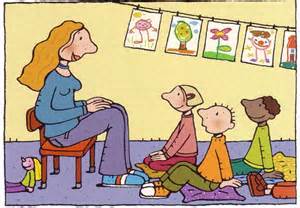 